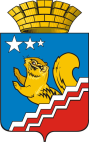 Свердловская областьГЛАВА ВОЛЧАНСКОГО ГОРОДСКОГО ОКРУГАпостановление  28.02.2022   год      	                              	                                                      №  84г. ВолчанскО подготовке доклада главы Волчанского городского округао достигнутых значениях показателей для оценки эффективностидеятельности органов местного самоуправленияВолчанского городского округа в 2021 годуВ целях реализации Указа Президента Российской Федерации от 28 апреля 2008 года № 607 «Об оценке эффективности деятельности органов местного самоуправления городских округов и муниципальных районов»,    Постановления Правительства Российской Федерации от 17 декабря 2012 года  № 1317 «О мерах по реализации Указа Президента Российской Федерации от 28 апреля 2008 года № 607 «Об оценке эффективности деятельности органов местного самоуправления городских округов и муниципальных районов» и подпункта «и» пункта 2 Указа Президента Российской Федерации от 7 мая 2012 года № 601 «Об основных направлениях совершенствования Системы государственного управления», Указа Губернатора Свердловской области от 12.07.2008  года  №  817-УГ «О мерах по реализации Указа Президента Российской Федерации от 28 апреля 2008 года № 607 «Об оценке эффективности деятельности органов местного самоуправления городских округов и муниципальных районов» и постановления Правительства Свердловской области от 12.04.2013 года № 485-ПП «О формировании сводного доклада Свердловской области о результатах мониторинга эффективности деятельности органов местного самоуправления городских округов и муниципальных районов, расположенных на территории Свердловской области», ПОСТАНОВЛЯЮ:Утвердить состав рабочей группы по подготовке доклада главы Волчанского городского округа о достигнутых значениях показателей для оценки эффективности деятельности органов местного самоуправления Волчанского городского округа в 2021 году (далее – доклад) (прилагается).Утвердить список ответственных лиц за предоставление данных по разделу «Показатели оценки эффективности  деятельности органов местного самоуправления городских округов и муниципальных районов» на территории Волчанского городского округа (прилагается).Рабочей группе:В срок до 06 апреля 2022 года согласовать результаты мониторинга эффективности деятельности органов местного самоуправления с заместителем главы администрации Волчанского городского округа по социальным вопросам;В срок до  08 апреля 2022 года согласовать текстовую часть доклада эффективности деятельности органов местного самоуправления с заместителем главы администрации Волчанского городского округа по социальным вопросам;В срок до 15 апреля 2022 года подготовить сводный доклад;В срок до 1 мая 2022 года доклад разместить на официальном сайте Волчанского городского округа в сети Интернет http://volchansk-adm.ru/.В срок до 06 апреля 2022 года ответственным лицам за предоставление данных по разделу «Показатели оценки эффективности  деятельности органов местного самоуправления городских округов и муниципальных районов» представить значения показателей в экономический отдел администрации Волчанского городского округа.Настоящее постановление разместить на официальном сайте Волчанского городского округа в сети Интернет http://volchansk-adm.ru/.Контроль за исполнением настоящего постановления оставляю за собой Глава городского округа						             А.В. ВервейнУТВЕРЖДЕНпостановлением главыВолчанского городского округаот   28.02.2022   года  №  84СОСТАВ РАБОЧЕЙ ГРУППЫПО ПОДГОТОВКЕ ДОКЛАДА ГЛАВЫ ВОЛЧАНСКОГО ГОРОДСКОГО ОКРУГАО ДОСТИГНУТЫХ ЗНАЧЕНИЯХ ПОКАЗАТЕЛЕЙ ДЛЯ ОЦЕНКИ ЭФФЕКТИВНОСТИДЕЯТЕЛЬНОСТИ ОРГАНОВ МЕСТНОГО САМОУПРАВЛЕНИЯВОЛЧАНСКОГО ГОРОДСКОГО ОКРУГА В 2021 ГОДУВервейн А.В., глава Волчанского городского округа, председатель рабочей группы.Бородулина И.В., заместитель главы администрации Волчанского городского округа по социальным вопросам, заместитель председателя рабочей группы.Феттер Е.В., начальник экономического отдела администрации Волчанского городского округа, секретарь рабочей группы. Члены рабочей группы:Адельфинская О.В., начальник отдела образования Волчанского городского округа.Барабанова Н.В., исполняющий обязанности директора муниципального казенного учреждения «Управление городского хозяйства».Изосимова Р.Р., директор муниципального автономного учреждения культуры «Культурно-досуговый центр».Клементьева Ю.П., начальник отдела жилищно-коммунального хозяйства, строительства и архитектуры администрации Волчанского городского округа.Гаскарова А.С., начальник организационного отдела  администрации Волчанского городского округа.Сандуляк Н.М., исполняющий обязанности председателя комитета по управлению имуществом Волчанского городского округа.Симонова Т.В., начальник финансового отдела администрации Волчанского городского округа.УТВЕРЖДЕНпостановлением главыВолчанского городского округаот  28.02.2022    года  №  84С П И С О Кответственных лиц за представление данных по разделу«Показатели оценки эффективности  деятельности органов местного самоуправления городских округов и муниципальных районов»на территории Волчанского городского округаПеречень используемых сокращений:ВГО – Волчанский городской округ;МКУ – муниципальное казенное учреждение;ЖКХ – жилищно-коммунальное хозяйство;И.о. – исполняющий обязанности;МАУК – муниципальное автономное учреждение культуры.№ п/пНаименование показателейФИО ответственногоДолжностьКонтактный телефонЭлектронный адрес1Число субъектов малого и среднего предпринимательства в расчете на 10 тысяч населенияФеттер Елена ВикторовнаВедущий специалист отдела потребительского рынка и услуг администрации ВГО8 (34383)5-21-44e.fetter@list.ru2Доля среднесписочной численности работников (без внешних совместителей) малых и средних предприятий в среднесписочной численности работников (без внешних совместителей) всех предприятий и организацийФеттер Елена ВикторовнаНачальник экономического отдела администрации ВГО8 (34383)5-21-34e.fetter@list.ru3Объем инвестиций в основной капитал (за исключением бюджетных средств) в расчете на 1 жителяФеттер Елена ВикторовнаНачальник экономического отдела администрации ВГО8 (34383)5-21-34e.fetter@list.ru4Доля площади земельных участков, являющихся объектами налогообложения земельным налогом, в общей площади территории городского округа (муниципального района)Сандуляк Надежда МихайловнаИсполняющий обязанностипредседателя Комитета по управлению имуществом ВГО8 (34383)5-92-29komim01@yandex.ru5Доля прибыльных сельскохозяйственных организаций в общем их числеФеттер Елена ВикторовнаНачальник экономического отдела администрации ВГО8 (34383)5-21-34e.fetter@list.ru6Доля протяженности автомобильных дорог общего пользования местного значения не отвечающих нормативным требованиям, в общей протяженности автомобильных дорог общего пользования местного значенияСандуляк Надежда МихайловнаИсполняющий обязанностипредседателя Комитета по управлению имуществом ВГО8 (34383)5-21-06komim01@yandex.ru7Доля населения, проживающего в населенных пунктах, не имеющих регулярного автобусного и (или) железнодорожного сообщения с административным центром городского округа (муниципального района), в общей численности населения городского округа (муниципального района)Барабанова Наталья ВладимировнаИсполняющий обязанности директора МКУ «Управление городского хозяйства»8 (34383)5-21-06ugh-volchansk@mail.ru8Среднемесячная номинальная  начисленная заработная плата работниковкрупных и средних предприятий и некоммерческих организацийФеттер Елена ВикторовнаНачальник экономического отдела администрации ВГО8 (34383)5-21-34e.fetter@list.ruмуниципальных дошкольных образовательных учрежденийАдельфинская Ольга ВалерьевнаНачальник отдела образования ВГО8 (34383)5-21-10mouo@yandex.ruмуниципальных общеобразовательных учрежденийАдельфинская Ольга ВалерьевнаНачальник отдела образования ВГО8 (34383)5-21-10mouo@yandex.ruучителей муниципальных образовательных учрежденийАдельфинская Ольга ВалерьевнаНачальник отдела образования ВГО8 (34383)5-21-10mouo@yandex.ruмуниципальных учреждений культуры и искусстваИзосимова Римма РифкатовнаДиректор МАУК «Культурно-досуговый центр»8 (34383)5-20-15kdm-06@mail.ruмуниципальных учреждений физической культуры и спортаАдельфинская Ольга ВалерьевнаНачальник отдела образования ВГО8 (34383)5-21-10mouo@yandex.ru9Доля детей в возрасте от одного года до шести лет, получающих дошкольную образовательную услугу и (или) услугу по их содержанию в муниципальных образовательных учреждениях, в общей численности детей в возрасте от одного года до шести летАдельфинская Ольга ВалерьевнаНачальник отдела образования ВГО8 (34383)5-21-10mouo@yandex.ru10Доля детей в возрасте от одного года до шести лет, состоящих на учете для определения в муниципальные дошкольные образовательные учреждения, в общей численности детей в возрасте от одного года до шести летАдельфинская Ольга ВалерьевнаНачальник отдела образования ВГО8 (34383)5-21-10mouo@yandex.ru11Доля муниципальных дошкольных образовательных учреждений, здания которых находятся в аварийном состоянии или требуют капитального ремонта, в общем числе муниципальных дошкольных образовательных учрежденийАдельфинская Ольга ВалерьевнаНачальник отдела образования ВГО8 (34383)5-21-10mouo@yandex.ru12Доля выпускников муниципальных общеобразовательных учреждений, не получивших аттестат о среднем (полном) образовании, в общей численности выпускников муниципальных общеобразовательных учрежденийАдельфинская Ольга ВалерьевнаНачальник отдела образования ВГО8 (34383)5-21-10mouo@yandex.ru13Доля муниципальных общеобразовательных учреждений, соответствующих современным требованиям обучения, в общем количестве муниципальных общеобразовательных учрежденийАдельфинская Ольга ВалерьевнаНачальник отдела образования ВГО8 (34383)5-21-10mouo@yandex.ru14Доля муниципальных общеобразовательных учреждений, здания которых находятся в аварийном состоянии или требуют капитального ремонта, в общем количестве муниципальных общеобразовательных учрежденийАдельфинская Ольга ВалерьевнаНачальник отдела образования ВГО8 (34383)5-21-10mouo@yandex.ru15Доля детей первой и второй групп здоровья в общей численности обучающихся в муниципальных общеобразовательных учрежденияхАдельфинская Ольга ВалерьевнаНачальник отдела образования ВГО8 (34383)5-21-10mouo@yandex.ru16Доля обучающихся в муниципальных общеобразовательных учреждениях, занимающихся во вторую (третью) смену, в общей численности обучающихся в муниципальных общеобразовательных учрежденияхАдельфинская Ольга ВалерьевнаНачальник отдела образования ВГО8 (34383)5-21-10mouo@yandex.ru17Расходы бюджета муниципального образования на общее образование в расчете на 1 обучающегося в муниципальных общеобразовательных учрежденияхАдельфинская Ольга ВалерьевнаНачальник отдела образования ВГО8 (34383)5-21-10mouo@yandex.ru18Доля детей в возрасте 5 - 18 лет, получающих услуги по дополнительному образованию в организациях различной организационно-правовой формы и формы собственности, в общей численности детей этой возрастной группыАдельфинская Ольга ВалерьевнаНачальник отдела образования ВГО8 (34383)5-21-10mouo@yandex.ru19Уровень фактической обеспеченности учреждениями культуры от нормативной потребности:Изосимова Римма РифкатовнаДиректор МАУК «Культурно-досуговый центр»8 (34383)5-20-15kdm-06@mail.ru19клубами и учреждениями клубного типа19библиотеками19парками культуры и отдыха20Доля муниципальных учреждений культуры, здания которых находятся в аварийном состоянии или требуют капитального ремонта, в общем количестве муниципальных учреждений культурыИзосимова Римма РифкатовнаДиректор МАУК «Культурно-досуговый центр»8 (34383)5-20-15kdm-06@mail.ru21Доля объектов культурного наследия, находящихся в муниципальной собственности и требующих консервации или реставрации, в общем количестве объектов культурного наследия, находящихся в муниципальной собственностиИзосимова Римма РифкатовнаДиректор МАУК «Культурно-досуговый центр»8 (34383)5-20-15kdm-06@mail.ru22Доля населения, систематически занимающегося физической культурой и спортомАдельфинская Ольга ВалерьевнаНачальник отдела образования ВГО8 (34383)5-21-10mouo@yandex.ru23Доля обучающихся, систематически занимающихся физической культурой и спортом, в общей численности обучающихсяАдельфинская Ольга ВалерьевнаНачальник отдела образования ВГО8 (34383)5-21-10mouo@yandex.ru24Общая площадь жилых помещений, приходящаяся в среднем на одного жителя, - всегоКлементьева Юлия ПавловнаНачальник отдела ЖКХ, строительства и архитектуры администрации ВГО8 (34383)5-21-36u.klementieva@yandex.ruв том числе введенная в действие за один годКлементьева Юлия ПавловнаНачальник отдела ЖКХ, строительства и архитектуры администрации ВГО8 (34383)5-21-36u.klementieva@yandex.ru25Площадь земельных участков, предоставленных для строительства в расчете на 10 тыс. человек населения, - всегоСандуляк Надежда МихайловнаИсполняющий обязанности председателя Комитета по управлению имуществом ВГО8 (34383)5-92-29komim01@yandex.ruв том числе земельных участков, предоставленных для жилищного строительства, индивидуального строительства и комплексного освоения в целях жилищного строительства26Площадь земельных участков, предоставленных для строительства, в отношении которых с даты принятия решения о предоставлении земельного участка или подписания протокола о результатах торгов (конкурсов, аукционов) не было получено разрешение на ввод в эксплуатацию:Клементьева Юлия ПавловнаНачальник отдела ЖКХ, строительства и архитектуры администрации ВГО8 (34383)5-21-36u.klementieva@yandex.ruобъектов жилищного строительства - в течение 3 летиных объектов капитального строительства - в течение 5 лет27Доля многоквартирных домов, в которых собственники помещений выбрали и реализуют один из способов управления многоквартирными домами, в общем числе многоквартирных домов, в которых собственники помещений должны выбрать способ управления данными домамиКлементьева Юлия ПавловнаНачальник отдела ЖКХ, строительства и архитектуры администрации ВГО8 (34383)5-21-36u.klementieva@yandex.ru28Доля организаций коммунального комплекса, осуществляющих производство товаров, оказание услуг по водо-, тепло-, газо-, электроснабжению, водоотведению, очистке сточных вод, утилизации (захоронению) твердых бытовых отходов и использующих объекты коммунальной инфраструктуры на праве частной собственности, по договору аренды или концессии, участие субъекта Российской Федерации и (или) городского округа (муниципального района) в уставном капитале которых составляет не более 25 процентов, в общем числе организаций коммунального комплекса, осуществляющих свою деятельность на территории городского округа (муниципального района)Клементьева Юлия ПавловнаНачальник отдела ЖКХ, строительства и архитектуры администрации ВГО8 (34383)5-21-36u.klementieva@yandex.ru29Доля многоквартирных домов, расположенных на земельных участках, в отношении которых осуществлен государственный кадастровый учетСандуляк Надежда МихайловнаИсполняющий обязанности председателя Комитета по управлению имуществом ВГО8 (34383)5-92-29komim01@yandex.ru30Доля населения, получившего жилые помещения и улучшившего жилищные условия в отчетном году, в общей численности населения, состоящего на учете в качестве нуждающегося в жилых помещенияхКлементьева Юлия ПавловнаНачальник отдела ЖКХ, строительства и архитектуры администрации ВГО8 (34383)5-21-36u.klementieva@yandex.ru31Доля налоговых и неналоговых доходов местного бюджета (за исключением поступлений налоговых доходов по дополнительным нормативам отчислений) в общем объеме собственных доходов бюджета муниципального образования (без учета субвенций)Симонова Татьяна ВалерьевнаНачальник финансового отдела  администрации ВГО8 (34383)5-20-33fin-volchansk@mail.ru32Доля основных фондов организаций муниципальной формы собственности, находящихся в стадии банкротства, в основных фондах организаций муниципальной формы собственности (на конец года по полной учетной стоимости)Сандуляк Надежда МихайловнаИсполняющий обязанности председателя Комитета по управлению имуществом ВГО8 (34383)5-92-29komim01@yandex.ru33Объем не завершенного в установленные сроки строительства, осуществляемого за счет средств бюджета городского округа (муниципального района)Клементьева Юлия ПавловнаНачальник отдела ЖКХ, строительства и архитектуры администрации ВГО8 (34383)5-21-36u.klementieva@yandex.ru34Доля просроченной кредиторской задолженности по оплате труда (включая начисления на оплату труда) муниципальных учреждений в общем объеме расходов муниципального образования на оплату труда (включая начисления на оплату труда)Симонова Татьяна ВалерьевнаНачальник финансового отдела  администрации ВГО8 (34383)5-20-33fin-volchansk@mail.ru35Расходы бюджета муниципального образования на содержание работников органов местного самоуправления в расчете на одного жителя муниципального образованияСимонова Татьяна ВалерьевнаНачальник финансового отдела  администрации ВГО8 (34383)5-20-33fin-volchansk@mail.ru36Наличие в городском округе (муниципальном районе) утвержденного генерального плана городского округа (схемы территориального планирования муниципального района)Клементьева Юлия ПавловнаНачальник отдела ЖКХ, строительства и архитектуры администрации ВГО8 (34383)5-21-36u.klementieva@yandex.ru37Удовлетворенность населения деятельностью органов местного самоуправления Волчанского городского округаГаскарова Анна СергеевнаНачальник организационного отдела администрации ВГО8 (34383)5-21-44kadrovik-volchansk@list.ruСреднегодовая численность постоянного населенияФеттер Елена ВикторовнаНачальник экономического отдела администрации ВГО8 (34383)5-21-34e.fetter@list.ruУдельная величина потребления энергетических ресурсов в многоквартирных домах:Феттер Елена ВикторовнаНачальник экономического отдела администрации ВГО8 (34383)5-21-34e.fetter@list.ruэлектрическая энергиятепловая энергиягорячая водахолодная водаприродный газ42Удельная величина потребления энергетических ресурсов муниципальными бюджетными учреждениями:Феттер Елена ВикторовнаНачальник экономического отдела администрации ВГО8 (34383)5-21-34e.fetter@list.ruэлектрическая энергиятепловая энергиягорячая водахолодная водаприродный газ43Результаты независимой оценки качества условий оказания услуг муниципальными организациями в сферах культуры, охраны здоровья, образования, социального обслуживания и иными организациями, расположенными на территориях соответствующих муниципальных образований и оказывающими услуги в указанных сферах за счет бюджетных ассигнований бюджетов муниципальных образованийв сфере культурыИзосимова Римма РифкатовнаДиректор МАУК «Культурно-досуговый центр»8 (34383)5-20-15kdm-06@mail.ruв сфере образованияАдельфинская Ольга ВалерьевнаНачальник отдела образования ВГО8 (34383)5-21-10mouo@yandex.ruв сфере охраны здоровьяБородулина Инна ВениаминовнаЗаместитель главы администрации ВГО по социальным вопросам8 (34383)5-21-37i.v.borodulina@mail.ruв сфере социального обслуживанияБородулина Инна ВениаминовнаЗаместитель главы администрации ВГО по социальным вопросам8 (34383)5-21-37i.v.borodulina@mail.ru